СОВЕТ  ДЕПУТАТОВ  ДМИТРОВОГОРСКОГО  СЕЛЬСКОГО  ПОСЕЛЕНИЯ 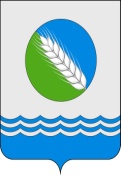                                                           ЧЕТВЕРТОГО  СОЗЫВА=============================================================                                Р Е Ш Е Н И Еот 19.03.2019 года	с. Дмитрова Гора    	   		              № 1Об утверждении плана работы на 2019 годСовет депутатов Дмитровогорского сельского поселенияРЕШИЛ:    Утвердить план работы администрации Дмитровогорского сельского поселения  на 2019 год.Председатель Совета депутатовДмитровогорского сельского поселения                                               В.А. БоргульУтверждено Решением Совета депутатов Дмитровогорского сельского поселения№ 1  от 19.03.2019 г. ПЛАНработы администрации Дмитровогорского сельского поселения на 2019 год№ п\пНаименование мероприятияСрокиОтветственный исполнитель1Работа с документами вышестоящих организацийпостоянноМонастыршин П.В.Протосовицкая В.И.2Отчет главы администрации по итогам годамартМонастыршин П.В.3Ремонт внутрипоселенческих дорогиюнь- августМонастыршин П.В.4Ремонт дорог 3 классаиюньМонастыршин П.В.5Организация приема граждан, работа с письмами, заявлениямиЕжедневно с 8-00 до 13-00 часВторник 10-00 -12-00 Протосовицкая Протосовицкая В.И.Лобачев А.П.депутаты6Выдача выписок из домовой книги и поквартирных карточек  для регистрации граждан и снятия с регистрационного учета в многоквартирных домах постоянноСлипченко В.И.7Проведение переписи скота у населения. Подворный обход хозяйствянварь- май Слипченко В.И.Протосовицкая В.И.8Работа с населением по предупреждению правонарушенийпостоянноУчастковый инспектор9Работа с неблагополучными семьямипостоянноПротосовицкая В.И.Комиссия по социальным вопросамУчастковый инспектор10Проведение мероприятий, посвященных Дню защитников ОтечествафевральКарпов Н.И. Слипченко В.И.11Проведение мероприятий, посвященных  празднику 8 Марта. мартКарпов Н.И.Котамова Л.П.12Подготовка и проведение сходов граждан (выбор старост, пожарная безопасность)апрельМонастыршин П.В.Протосовицкая В.И.13Организация и проведение субботников по уборке территорийапрельРуководители организаций14Оказание помощи ветеринарной службе  района в случае выявления бешенства и других заболеваний животныхпостоянноПротосовицкая В.И.Слипченко В.И.15Осуществление контроля за своевременной уплатой налогов и аренды. постоянноВеликоредчанина О.А.16Уборка, благоустройство территории братской могилы в с. Дмитрова ГорапостоянноСлипченко В.И.Кожехов М.С.17Подготовка и проведение мероприятий, посвященных 74-й годовщине победы в Великой Отечественной войнемайМонастыршин П.В.Слипченко В.И.Карпов Н.И.Кожехов М.С.18Участие в возложении венков на братской могиле в день ПобедымайМонастыршин П.В.депутаты19Организация летнего отдыха детейМайКомиссия по социальным вопросам Фонарьков Ю.В.Карпов Н.И.20Организация  работы кружков в ДК и занятости детей в летний периодиюньКарпов Н.И.Котамова Л.П.Андреев П.Н.21Благоустройство территорий учреждений Апрель-майРуководители учрежденийдепутаты22Уборка кладбища в с. Дмитрова Гора,  в д . Федоровское, д. АрхангельскоемайМонастыршин П.В.Кижапкин И.И.23Подготовка бюджетных организаций к работе в зимних условиях, проверка состояния многоквартирных жилых домов к отопительному сезонуиюльМонастыршин П.В.Кижапкин И.И.Рук. учрежденийдепутаты24Контроль за  санитарным состоянием придомовых территорий и территорий учрежденийпостоянноМонастыршин П.В.Кижапкин И.И.Рук. учреждений25Выполнение мероприятий по  противопожарной безопасностипостоянноМонастыршин П.В.Протосовицкая В.И.Пож.инспектор26Участие в ФЦП "Устойчивое развитие сельских территорий" постоянноЖилищная комиссия27Подготовка ДОУ и средней школы к новому учебному годуавгустФишер А.Н.Кожехов М.Н.28Совещание с руководителями учреждений о готовности к работе в зимних условиях.сентябрьМонастыршин П.В.Кижапкин И.И.29Подготовка и празднование Дня СелаиюльМонастыршин П.В.Протосовицкая В.И.Карпов Н.И.30Работа по социальной защите населения. постоянноПротосовицкая В.И.Комиссия по социальным вопросам31Проведения Дня пожилого человекаоктябрьПротосовицкая В.И.Карпов Н.И.32 Проведение мероприятий, посвященных Дню матери.октябрьКотамова Л.П.Карпов Н.И.33Организация очистки дорог и подъездов, подъездных путей к пожарным водоемам  от снега.Зимний периодМонастыршин П.В.Слипченко В.И.34Организация проведения новогодних елок. Организация пожарной безопасности при проведении массовых мероприятий. Украшение  зданий, учреждений, территории ДК новогодними иллюминациями.декабрьКарпов Н.И.Кожехов М.Н.Фишер А.Н.35ПИР на строительство теплогенераторных котельных к многоквартирным домам апрель - сентябрьМонастыршин П.В.36Участие в программе "Комфортная городская среда" - дворовые территории д. 18 ул. Новая, д.4 ул. Центральная в с. Дмитрова Гора Июнь- июльМонастыршин П.В. Кижапкин И.И.